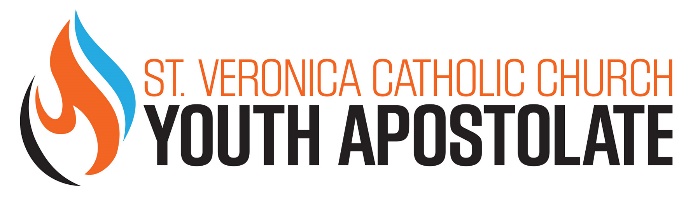 Spring Semester Calendar 2018Save these dates: June 23rd- 29th- High School Work Camp (Registration opened in December, sign up today!)July 8th-11th-SERVE: Junior High Work Camp  (Registration opens March)    July 20th-22nd- Steubenville Youth Conference (Registration opens February)DATEEVENTAGE/RANGEDESCRIPTION Friday, January 5, 2018TEAM Epiphany PartyAdult Volunteer TeamLocation TBD, 7pm-9pm Saturday, January 6, 2018Sorting baby clothes at Hope in Nova6th-12th GradePlease bring a bagged lunch. Free breakfast!Please bring a new baby clothing item wrapped for Christmas. We will gather for 8:30am Mass. We will have a quick breakfast and then drive to a local pregnancy center. There we will sort clothing for new and expectant moms and their babies. We will return to St. Veronica’s by 2pm. Sunday, January 7, 2018 ABLAZE Epiphany Party9th-12th GradeChristmas Cookie-Bake off! Join us from 1:30pm-4pm in the parish kitchen to bake some delicious Epiphany cookies. Email youthminister@stveronica.net if you would like to join us. Everyone will be assigned on ingredient to bring to the party. Friday, January 12th, 2018IGNITE6th-8th GradeWelcome back! This will be our first IGNITE of 2018. Join us in the parish hall from 7:30pm-9:00pm Sunday, January 14th, 2018Donut Sunday6th-12th Grade 7am-1pm providing donuts after morning Masses in the Parish Hall in shiftsSunday, January 14th, 2018Sunday Scene: Ice Skating6th-12th GradeJoin us for an afternoon of ice skating in Fairfax. Cost is $20 and include ice skating, skate rental and pizza lunch. We will gather at 1pm for pizza in the parish hall. We will then go ice skating from 2pm-4pm. We will return to the parish hall by 4:30pm. Deadline to turn in a permission slip and $20 is January 11th. Friday, January 19, 2018March for Life7th-12th Grade6am-6pm, registration forms are due by January 7th. For more information, email youthminister@stveronica.net. We will be going in a joint trip with St. Veronica’s school. Sunday, January 21st, 2018ABLAZE9th-12th GradeJoin us in the Catacombs and Church from 1:30pm-4pm. Friday, January 26th, 2018IGNITE6th-8th GradeJoin us in the parish hall from 7:30pm-9:00pmSunday, January 28th, 2018ABLAZE9th-12th GradeJoin us in the Catacombs and parish hall/kitchen and Church,  from 1:30pm-4pm.Friday, February 2nd, 2018TEAM Adult Volunteer TeamLocation TBD, 7pm-9:30pm Saturday, February 3, 2018Diocesan Short Film Festival9th-12th Grade11:30am-6pm. Sign up by January 20th. More details to follow. Sunday, February 4th, 2018ABLAZE9th-12th GradeJoin us in the Catacombs, parish hall, kitchen and Church,  from 1:30pm-4pm.Sunday, February 4th, 2018Mount 2000 Family Planning MeetingParents and Youth going to Mount 20004pm-5pm in the parish hall. All youth attending Mount 2000 and their parents should attend this information session. Fri-Sun, February 9th-11th , 2018Mount 2000 Retreat9th-12th GradePlease keep our high school students and adult chaperones in your prayers this weekend!Friday, February 9th, 2018NO IGNITENo Ignite since we will be away on the high school retreat. Sunday, February 11th, 2018NO ABLAZENo Ablaze since we will be away on the high school retreat. Friday, February 16th, 2018IGNITE6th-8th GradeJoin us in the parish hall from 7:30pm-9:00pmLenten Meals Begin Sunday, February 18th, 2018Donut Sunday(There’s no Sunday Scene in February) 6th-12th Grade7am-1pm providing donuts after morning Masses in the Parish Hall in shiftsSunday, February 18th, 2018Family Potluck- Mount 2000 Return Celebration 6th-12th GradeAll families are invited to join us for our return from Mount 2000 Retreat Family Potluck at 6pm in the parish hall. Please bring a food item to share. Youth who attended Mount 2000 will share pictures and stories from their retreat. Friday, February 23rd, 2018IGNITE6th-8th GradeJoin us in the parish hall from 7:30pm-9:00pmSunday, February 25th, 2018ABLAZE9th-12th GradeJoin us in the Catacombs, Parish hall, Kitchen and Church from 1:30pm-4pm.Friday, March 2nd, 2018TEAMAdult Volunteer TeamLocation TBD, 7pm-9:30pm Sunday, March 4th, 2018ABLAZE9th-12th GradeJoin us in the Catacombs, parish hall, kitchen, and Church from 1:30pm-4pm.Friday, March 9th, 2018IGNITE6th-8th GradeJoin us in the parish hall from 7:30pm-9:00pmSunday, March 11th, 2018Donut Sunday6th-12th Grade7am-1pm providing donuts after morning Masses in the Parish Hall in shiftsSunday, March 11th, 2018Sunday Scene- Visit to the Museum of the Bible 6th-12th GradeWe will be taking a Lenten field trip to the Museum of the Bible in DC and eating dinner out. The cost for the day is $20 and includes dinner and transportation. We will leave at 1:30pm from the parish hall and return at 7:30pm. Permission slips and $20 are due to the parish office by March 8th. Friday, March 16th, 2018IGNITE6th-8th GradeJoin us in the parish hall from 7:30pm-9:00pmSunday, March 18th, 2018 ABLAZE9th-12th GradeJoin us in the Catacombs and Church from 1:30pm-4pm.Friday, March 23rd, 2018Living Stations of the Cross6th-12th GradeAll youth who are serving in the living stations are required to arrive to the parish hall by 5pm. There will be no Ignite this evening. Instead, all families are encouraged to attend the parish Lenten Supper followed by the Living Stations. A separate rehearsal schedule for the living stations will become available in February. Sunday, March 25th, 2018ABLAZE9th-12th GradeJoin us in the Catacombs, parish hall, kitchen and Church from 1:30pm-4pm.Fri-Sun, March 30th-April 1stNO YOUTH ACTIVITIES He is risen! Alleluia! Happy Easter! Friday, April 6th, 2018TEAM Adult Volunteer TeamLocation TBD, 7pm-9:30pm Sunday, April 8th, 2018Donut Sunday6th-12th Grade7am-1pm providing donuts after morning Masses in the Parish Hall in shiftsSunday, April 8th, 2018Sunday Scene6th-12th GradeWe’re heading out to Great Falls for another afternoon hike. Pack a lunch and join us! We will leave from the parish hall at 12:30pm and return by 5pm. Wear appropriate clothes, bring a water bottle, and your lunch! There’s no cost for the day. Permission slips due to the parish office by April 1st. Friday, April 13th, 2018IGNITE6th-8th GradeJoin us in the parish hall from 7:30pm-9:00pmSunday, April 15th, 2018ABLAZE9th-12th GradeJoin us in the Catacombs and Church from 1:30pm-4pm.Friday, April 20th, 2018No IGNITENo Ignite due to Bash on Saturday. Saturday, April 21st, 2018BASH- Amazing diocesan day for middle school youth 6th-8th GradeWe’re so pumped for BASH this year! Permission slips and $15 due by April 16th. Save your seat on the bus! More details to follow. Sunday, April 22nd, 2018ABLAZE9th-12th GradeJoin us in the Catacombs, parish hall, kitchen and Church, from 1:30pm-4pm.Friday, April 27th, 2018IGNITE6th-8th GradeJoin us in the parish hall from 7:30pm-9:00pmSunday, April 29th, 2018ABLAZE9th-12th GradeJoin us in the Catacombs, parish hall, kitchen and Church from 1:30pm-4pm.Friday, May 4th, 2018TEAMAdult Volunteer TeamLocation TBD, 7pm-9:30pm Sunday, May 6th, 2018ABLAZE9th-12th GradeJoin us in JPII from 1:30pm-4pm.Friday, May 11th, 2018NO IGNITENO IGNITESunday, May 13th, 2018No Donuts/no Sunday SceneHappy Mother’s Day!Sunday, May 13th, 2018No ABLAZEHappy Mother’s Day!Friday, May 18th, 2018IGNITE6th-8th GradeJoin us in the parish hall from 7:30pm-9:00pmSunday, May 20th, 2018ABLAZE9th-12th GradeJoin us in JPII 1:30pm-4pm.Friday, May 25th, 2018NO IGNITESunday, May 27th, 2018NO ABLAZEFriday, June 1st, 2018TEAM Adult Volunteer TeamLocation TBD, 7pm-9:30pm Sunday, June 3rd, 2018ABLAZE9th-12th GradeJoin us in the Catacombs, parish hall, kitchen and Church from 1:30pm-4pm.Friday, June 8th, 2018NO IGNITEWe will not have IGNITE this evening. Everyone is invited to go with us to ordinations on Saturday. Saturday, June 9th, 2018Priestly Ordinations at the Cathedral 6th-12th GradeJoin us as we pray for and with the newly ordained priests of our diocese. We will leave the parish hall at 8am and return at 2:30pm. We will have lunch together at a restaurant on our way back from the Cathedral. Please bring cash for lunch (about $15) to use directly at the restaurant. Dressy attire requested. Permission slips are due by June 2nd. Sunday, June 10th, 2018Donut Sunday6th-12th Grade7am-1pm providing donuts after morning Masses in the Parish Hall in shiftsSunday, June 10th, 2018NO Sunday Scene or ABLAZENo Sunday Scene Friday, June 15th, 2018IGNITE6th-8th Grade Join us in the parish hall from 7:30pm-9:00pmSaturday, June 16th, 2018CARWASH 6th-12th Grade8am- 12:30pm in the parking lot next to the parish kitchen. All hands on deck! Sunday, June 17th, 2018ABLAZE9th-12th GradeJoin us in the Catacombs and Church from 1:30pm-4pm.Friday, June 22nd, 2018IGNITE6th-8th GradeJoin us in the parish hall from 7:30pm-9:00pm